                                   Barnhill does their Best! Better Every Time.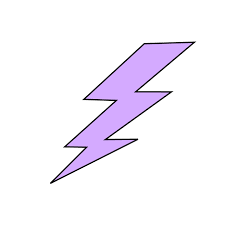 Welcome to Barnhill for the 2023 - 2024 school year. We are looking forward to partnering with our parents/guardians and school community to ensure our students can achieve their highest potential. We will be having our “Open House” on Wednesday, August 30th from 4:00 p.m. – 5:30 p.m. The first day of school for only grade 6 will be Tuesday, September 5th. This is an orientation day for our grade 6 students. Parents/guardians may come with their child in the morning an attend a welcome assembly.All students from grades 6 – 8 will be in attendance on Wednesday, September 6th. We have a weekly school newsletter that is posted on our website and emailed to every family. We feel that communication is vital and plays a huge role in every student’s success, please do not hesitate to call, or email. We believe we all share the responsibility of ensuring the accomplishments of our students/your children and look forward to a positive and productive year. We extend a yearlong invitation to our families to join us at school activities and events whenever possible, these will always be outlined in our weekly Lightning Newsletter. We want and value your involvement and support in your child’s education! Please take the opportunity to review the student agenda with your child; whether you are a new parent/guardian to the school or an experienced returning parent/guardian to our school community, this agenda will provide you with some helpful guidance and answers to questions about our school expectations and procedures. We also ask that you guide your child’s learning by ensuring that they:~ Get involved and stay involved. Every student will sign a Pursuit of Excellence for all student activities.~ To attend school daily and arrive on time, always be ready for the day’s learning experience.~ Share their school experiences with you so that you are aware of your child’s school life and how they can succeed during their middle years. ~ Read daily and completes all assigned work.~ Ask if they do not know what is expected of them to succeed. Each year brings positive change, this includes some scheduling changes, infrastructure changes and new additions to our staff.A great deal of time and effort has gone into the process of student placement for the 2023 - 2024 school year. We want to thank you for being positive with your child and helping them to understand that it is impossible to place all students with preferred best friend or teacher. All our staff work very hard to ensure that school is a positive experience and are eagerly looking forward to the upcoming school year.We thank you for your support and look forward to meeting you on Wednesday, August 30th at our Open House, from 4:00 p.m. – 5:30 p.m.  This event will provide you with an opportunity to meet the staff, tour the school and sign up for volunteering, including our Parent School Support Committee. The evening will end with some refreshments provided by our Student Representative Council and PSSC.  If you have any questions, please call the school at 506-658-5393.Thank you.Barnhill Memorial School